III PRZEGLĄD TWÓRCZOŚCI NIEPROFESJONALNEJ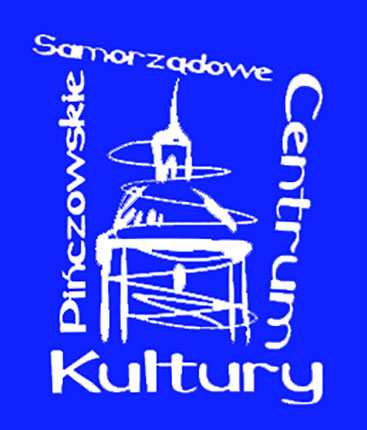 PIŃCZÓW 2023 – WIOSNA KULTURYKARTA ZGŁOSZENIAImię i nazwisko.........................................................................................................................................Miejscowość………………………………………………………………............................…………..Telefon kontaktowy,  e-mail………………………………………….............................………………1.................................................................................................................................................................2.................................................................................................................................................................Tytuł/y prac/y – kategoria: malarstwo,  grafika,  rzeźba, rękodzieło, 
                                             sztuka użytkowa, fotografia (podkreśl właściwą kategorię)
                          1.................................................................................................................................................................2................................................................................................................................................................. Tytuł/y prac/y – kategoria: malarstwo,  grafika,  rzeźba, rękodzieło, 
                                             sztuka użytkowa, fotografia (podkreśl właściwą kategorię)Informacja o własnej twórczości  ….............................................................................................................…..................................................................................................................................................................…..................................................................................................................................................................Dotychczasowe osiągnięcia (nagrody, wystawy) …....................................................................................…..................................................................................................................................................................…..................................................................................................................................................................Odnośniki do stron internetowych, facebooka z prezentowanymi pracami (foto) .......................................…...................................................................................................................................................................								…......................................................................                     data i podpis                              	Zgoda na upublicznienie wizerunkuAdministratorem Pani/Pana danych osobowych jest: Pińczowskie Samorządowe Centrum Kultury z siedzibą w Pińczowie 
ul. J. Piłsudskiego 2APińczowskie Samorządowe Centrum Kultury wyznaczyło Inspektora Ochrony Danych z którym można skontaktować się poprzez e-mail iod@psck.pl w każdej sprawie dotyczącej przetwarzania danych osobowych w PSCK.Zakres przetwarzanych danych: Zdjęcia i materiały filmowe zawierające wizerunek, zarejestrowane podczas wydarzeń związanych z uczestnictwem w programach, projektach i innych uroczystościach zorganizowanych przez Pińczowskie Samorządowe Centrum Kultury w Pińczowie, udostępnione na stronie internetowej Pińczowskiego Samorządowego Centrum Kultury, profilach internetowych, w mediach społecznościowych zarządzanych przez Pińczowskie Samorządowe Centrum Kultury oraz w innych mediach, a także w gazetkach i na tablicach informacyjnych.Pani/Pana dane osobowe przetwarzane będą w celu oraz zakresie niezbędnym do jego realizacji. Cel i podstawa prawna przetwarzania danych: Informacja oraz promocja Pińczowskiego Samorządowego Centrum Kultury. Podstawa prawna przetwarzania danych osobowych: Rozporządzenie Parlamentu Europejskiego i Rady (UE) 2016/679 z dnia 27 kwietnia 2016 r. w sprawie ochrony osób fizycznych w związku z przetwarzaniem danych osobowych i w sprawie swobodnego przepływu takich danych oraz uchylenia dyrektywy 95/46/WE. Ustawa z dnia 10 maja 2018 r. o ochronie danych osobowych (Dz.U. 2018 poz. 1000). Ustawa o prawach autorskich i prawach pokrewnych (art. 81 i 83). Kodeks Cywilny (art. 23 i 24).Odbiorcą Pani/Pana danych osobowych będą (kategorie odbiorców): Osoby korzystające z strony internetowej Pińczowskiego Samorządowego Centrum Kultury, profili internetowych, mediów społecznościowych zarządzanych przez Pińczowskie Samorządowe Centrum Kultury oraz innych mediów, a także z gazetek i tablic informacyjnychPani/Pana dane osobowe nie będą przekazywane do państwa trzeciego/organizacji międzynarodowej.Pani/Pana dane osobowe będą przechowywane przez okres: Do wycofania zgodyPosiada Pani/Pan prawo dostępu do treści swoich danych oraz prawo ich sprostowania, usunięcia, ograniczenia przetwarzania, prawo do przenoszenia danych, prawo wniesienia sprzeciwu, prawo do cofnięcia zgody w dowolnym momencie bez wpływu na zgodność z prawem przetwarzania (jeżeli przetwarzanie odbywa się na podstawie zgody), którego dokonano na podstawie zgody przed jej cofnięciem.Ma Pan/Pani prawo wniesienia skargi do organu nadzorczego, gdy uzna Pani/Pan, iż przetwarzanie danych osobowych dotyczących Pani/Pana narusza przepisy ogólnego rozporządzenia o ochronie danych osobowych z dnia 27 kwietnia 2016 r.Podanie przez Pana/Panią danych osobowych jest: warunkiem umownymJest Pan/Pani zobowiązana do ich podania, a konsekwencją niepodania danych osobowych będzie: Brak obowiązku.Pani/Pana dane nie będą przetwarzane w sposób zautomatyzowany i nie będzie przeprowadzany proces profilowania.Polityka Bezpieczeństwa Danych Osobowych Klauzula zgody na przetwarzanie danych osobowych dziecka/podopiecznegoAdministratorem danych osobowych Pani/Pana dziecka/podopiecznego jest: Pińczowskie Samorządowe Centrum Kultury z siedzibą w Pińczowie ul. J. Piłsudskiego 2APińczowskie Samorządowe Centrum Kultury wyznaczyło Inspektora Ochrony Danych z którym można skontaktować się poprzez e-mail iod@psck.pl w każdej sprawie dotyczącej przetwarzania danych osobowych w PSCK.Dane osobowe Pani/Pana dziecka/podopiecznego przetwarzane będą w celu oraz zakresie niezbędnym do jego realizacji. Cel i podstawa prawna przetwarzania danych osobowych: Dane osobowe będą przetwarzanie w celu realizacji działań prowadzonych w związku z realizacją konkursu, przeglądu, festiwali organizowanych przez Pińczowskie Samorządowe Centrum Kultury. Podstawa prawna przetwarzania danych osobowych: Rozporządzenie Parlamentu Europejskiego i Rady (UE) 2016/679 z dnia 27 kwietnia 2016 r. w sprawie ochrony osób fizycznych w związku z przetwarzaniem danych osobowych i w sprawie swobodnego przepływu takich danych oraz uchylenia dyrektywy 95/46/WE.  Ustawa z dnia 10 maja 2018 r. o ochronie danych osobowych (Dz.U. 2018 poz. 1000). Ustawa o prawach autorskich i prawach pokrewnych (art. 81 i 83). Kodeks Cywilny (art. 23 i 24).Odbiorcą danych osobowych Pani/Pana dziecka/podopiecznego będą: Osoby upoważnione przez Administratora do przetwarzania danych w ramach wykonywania swoich obowiązków służbowych, inne podmioty, które na podstawie przepisów prawa lub stosownych umów przetwarzają dane osobowe dla Administratora.Dane osobowe Pani/Pana dziecka/podopiecznego nie będą przekazywane do państwa trzeciego/organizacji międzynarodowej.Dane osobowe Pani/Pana dziecka/podopiecznego będą przechowywane przez okres: Dane będą przechowywane ze względu na obowiązki wynikające z regulacji księgowych i podatkowych przez czas ich trwania oraz ze względów bezpieczeństwa prawnego, do czasu przedawnienia ewentualnych roszczeń.Posiada Pani/Pan prawo dostępu do treści danych osobowych Pani/Pana dziecka/podopiecznego oraz prawo ich sprostowania, usunięcia, ograniczenia przetwarzania, prawo do przenoszenia danych, prawo wniesienia sprzeciwu, prawo do cofnięcia zgody w dowolnym momencie bez wpływu na zgodność z prawem przetwarzania (jeżeli przetwarzanie odbywa się na podstawie zgody), którego dokonano na podstawie zgody przed jej cofnięciem.Ma Pan/Pani prawo wniesienia skargi do organu nadzorczego, gdy uzna Pani/Pan, iż przetwarzanie danych osobowych Pani/Pana dziecka/podopiecznego narusza przepisy ogólnego rozporządzenia o ochronie danych osobowych z dnia 27 kwietnia 2016 r.Podanie przez Pana/Panią danych osobowych Pani/Pana dziecka/podopiecznego jest: warunkiem uczestnictwa w konkursieJest Pan/Pani zobowiązana do ich podania, a konsekwencją niepodania danych osobowych będzie: Brak możliwości uczestnictwa w konkursie.Dane osobowe Pani/Pana dziecka/podopiecznego nie będą przetwarzane w sposób zautomatyzowany i nie będzie przeprowadzany proces profilowania.Zapoznałam/zapoznałem się z Klauzulą Informacyjną Administratora danych i wyrażam zgodę na przetwarzanie moich danych osobowych /mojego dziecka/podopiecznego w wyżej wymienionym celu i zakresie.Imię i nazwisko uczestnika konkursu	Podpis                                                                                                                      ( za dziecko do 16-go roku życia podpisuje rodzic)